School-Level COVID-19 Management PlanTemplate For School Year 2022-23Insert district logoSchool/District/Program InformationDistrict or Education Service District Name and ID: __________________________________________________________________________School or Program Name: _______________________________________________________________Contact Name and Title: ________________________________________________________________Contact Phone: ____________________________	Contact Email: ______________________________Table 1. Identifying roles central to communicable disease management. Clarifying responsibilities related to communicable disease response is a first step in keeping communities healthy and safe. In general, decisions of school health and safety reside with school and district officials. Together with local public health officials, school/district administrators should consult a variety of individuals when making decisions about health and safety in school. Table 2. 						Roles and ResponsibilitiesPreparing a school to manage COVID-19 requires an inclusive and holistic approach to protect access to in-person learning for all students. In this section suggested resources are offered to help prepare for COVID-19 management while centering an equitable and caring response. Identify existing district or school plans and tools that can be utilized when centering equity in prevention, response, and recovery from incidents of COVID-19 (e.g., district or school equity plans/stances/lenses/decision tools, Equity Committee or Team protocols, district or school systems for including student voice, existing agreements or community engagement or consultation models, Tribal Consultation, etc.)INSERT INSERT INSERTTable 3. 							Centering EquityMental Health SupportsSchools are encouraged to continue to prioritize cultivating care, connection, and community to support the mental, emotional, and social health and well-being of students, families, staff, and administrators.Identify existing district or school plans and tools that can be utilized in supporting student and staff wellbeing and mental health during prevention, response, and recovery from incidents of COVID-19 (e.g., counseling services; partnerships with community mental and behavioral health providers; school district suicide prevention, intervention, and postvention plan; School Based Health Center resources; tribal resources, etc.)INSERT INSERT INSERTTable 4. 							Mental Health SupportsPlanning for and implementing proactive health and safety mitigation measures assists schools in reducing COVID-19 transmission within the school environment for students, staff, and community members. COVID-19 will continue to circulate in our communities and our schools for the indefinite future. Schools will utilize different mitigation measures based on COVID-19 transmission within their facilities and communities. In the following section, teams will document their school’s approach to the CDC, OHA and ODE advised health and safety measures at baseline, during increased COVID-19 transmission, and as they roll back the increased mitigating measures, incorporating lessons learned.Table 5. 							COVID-19 Mitigating MeasuresTable 6. 							COVID-19 Mitigating MeasuresTable 7. 							COVID-19 Mitigating MeasuresPRACTICING PLAN TO IMPROVE PROCESS
Training exercises are essential to preparedness ensuring individuals understand their role in a communicable disease event. Exercises can also help identify gaps in the planning, thereby building upon and strengthening the plan over time. Schools, districts, and ESDs should schedule to exercise this plan annually and when any revisions are made to update the plan. The plan, or component(s) of the plan, can be tested through conversations, practice exercises, or other activities. INSERT THE LINK where this plan is available for public viewing.Date Last Updated: INSERT								Date Last Practiced: INSERT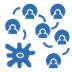 Policies, protocols, procedures and plans already in placeProvide hyperlinks to any documents or other resources currently utilized in your school/district. Consider adding a brief description about how each is used within your school.School District Communicable Disease Management PlanOAR 581-022-2220Exclusion MeasuresExclusion of students and staff who are diagnosed with certain communicable diseases OAR 333-019-0010Isolation SpaceRequires a prevention-oriented health services program including a dedicated space to isolate sick students and to provide services for students with special health care needs.OAR 581-022-2220Educator VaccinationOAR 333-019-1030Emergency Plan or Emergency Operations PlanOAR 581-022-2225Additional documents reference here: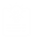 SECTION 1. Clarifying Roles and ResponsibilitiesSchool planning team membersResponsibilities:Primary Contact (Name/Title):Alternative Contact:Building Lead / AdministratorEducates staff, families, and students on policies regarding visitors and volunteers, ensuring health and safety are being maintained. In consultation with district leadership and LPHA staff, determines the level and type of response that is required/necessary. Acts as key spokesperson to communicate health-related matters within school community members, health partners, and other local partners.School Safety Team Representative (or staff member knowledgeable about risks within a school, emergency response, or operations planning)Trains staff at the start of the academic year and at periodic intervals on communicable disease management procedures.Leads debrief of communicable disease event, informing continuous improvement of the planning, prevention, response, and recovery system.Health Representative (health aid, administrator, school/district nurse, ESD support)Supports building lead/administrator in determining the level and type of response that is necessary.Reports to the LPHA any cluster of illness among staff or students.Provides requested logs and information to the LPHA in a timely manner.School Support Staff as needed                          (transportation, food service, maintenance/custodial)Advises on prevention/response procedures that are required to maintain student services.Communications Lead  (staff member responsible for ensuring internal/external messaging is completed)Ensures accurate, clear, and timely information is communicated including those who may have been exposed, a description of how the school is responding, and action community members can take to protect their health.Shares communications in all languages relevant to school community.District Level Leadership Support                            (staff member in which to consult surrounding a communicable disease event)Has responsibility over COVID-19 response during periods of high transmission. May act as school level support to Building lead/Administrator activating a scaled response. Responds to media inquiries during the communicable disease event and ensures that those responsible for communication are designated speakers. Main Contact within Local Public Health Authority (LPHA)Notifies Building Lead/Administrator of communicable disease outbreak and offers recommendations for appropriate response. Key spokesperson to communicate on health-related matters with community members, health facility staff, and other local community partners.Others as identified by team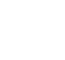 Section 2. Equity and Mental HealthPreparing a plan that centers equity and supports mental healthCentering EquitySuggested Resources:Equity Decision Tools for School LeadersOregon Data for Decisions GuideOregon’s COVID-19 Data Dashboards by Oregon Health Authority COVID-19Data for Decisions DashboardCommunity Engagement ToolkitTribal Consultation ToolkitOHA/ODE Recommendation(s)Response:Describe how you identify those in your school setting that are disproportionately impacted by COVID-19 and which students and families may need differentiated or additional support.Describe the process by which the school will implement a differentiated plan for those that are disproportionately impacted, historically underserved or at higher risk of negative impacts or complications related to COVID-19.What support, training or logistics need to be in place to ensure that the named strategies are understood, implemented, and monitored successfully.Suggested Resources:ODE Mental Health ToolkitCare and Connection ProgramStatewide interactive map of Care and Connection examples Care and Connection District ExamplesOregon Health Authority Youth Suicide PreventionOHA/ODE Recommendation(s)Response:Describe how you will devote time for students and staff to connect and build relationships.Describe how you will ensure class time, and individual time if needed, for creative opportunities that allow students and staff to explore and process their experiences.Describe how you will link staff, students and families with culturally relevant health and mental health services and supports.Describe how you will foster peer/student lead initiatives on wellbeing and mental health.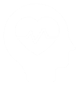 Section 3. COVID-19 Outbreak Prevention, Response & Recovery: Implementing mitigation activities, responding to periods of increased transmission, resuming baseline level mitigation, and debriefing actions to improve the processSuggested Resources:CDC Guidance for COVID-19 Prevention in K-12 SchoolsCommunicable Disease Guidance for Schools which includes information regardingSymptom-Based Exclusion Guidelines (pages 8-12) Transmission Routes (pages 29-32)Prevention or Mitigation Measures (pages 5-6)School Attendance Restrictions and Reporting (page 33)COVID-19 Investigative GuidelinesPlanning for COVID-19 Scenarios in SchoolCDC COVID-19 Community LevelsSupports for Continuity of Services OHA/ODE Recommendation(s)Layered Health and Safety MeasuresBASELINE MEASURES: describe what mitigating measures will the school implement all of the time, each and every day of the school year to reduce the spread of COVID-19 and protect in-person instruction?COVID-19 VaccinationCDC, OHA, and ODE recommend COVID-19 vaccination for all eligible individuals. Please include whether your school will offer COVID-19 vaccine clinics or notices about where to access vaccines in your community.Face CoveringsIsolation Symptom Screening COVID-19 TestingOHA offers both diagnostic and screening testing programs to all public and private K-12 schools in Oregon. Please include whether your school will offer diagnostic and screening testing, respectively.Airflow and CirculationCohortingPhysical DistancingHand WashingCleaning and DisinfectionTraining and Public Health EducationOHA/ODE Recommendation(s)Layered Health and Safety MeasuresMEASURES DURING PERIODS OF HIGH TRANSMISSION*: describe what mitigating measures the school will implement during periods of high transmission to reduce the spread of COVID-19 and protect in- person learning? *Within the community, high transmission is defined at the county level through CDC COVID-19 Community Levels. Within a school, high transmission may be defined as high absenteeism or unusual spread within a cohort (e.g., a large outbreak in a classroom).COVID-19 VaccinationFace CoveringsCDC, OHA, and ODE recommend universal use of face coverings during periods of high transmission. Please include whether your school will implement this critical recommendation.Isolation Symptom Screening COVID-19 TestingAirflow and CirculationCohortingSchools should notify their LPHA about unusual respiratory disease activity if the following absence thresholds are met and at least some students are known to have influenza or COVID-like symptoms:
1. At the school level: ≥ 30% absenteeism, with at least 10 students and staff absent 
2. At the cohort level: ≥ 20% absenteeism, with at least 3 students and staff absentPhysical DistancingHand WashingCleaning and DisinfectionTraining and Public Health EducationOHA/ODE Recommendation(s)Layered Health and Safety MeasuresSTEPS FOR GRADUAL RETURN TO BASELINE RESPONSE: describe how does the school will gradually return to a baseline response. Describe how the school team will decide what measure(s) should remain at an increased level which others may not, prioritizing some measure(s) over others. How does the school reduce or make permanent implementation of enhanced mitigation measures once high transmission has ended?COVID-19 VaccinationFace CoveringsIsolationSymptom ScreeningCOVID-19 Testing Airflow and CirculationCohortingPhysical DistancingHand WashingCleaning and DisinfectionTraining and Public Health Education